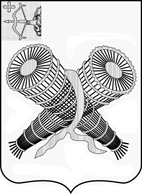 АДМИНИСТРАЦИЯ ГОРОДА СЛОБОДСКОГОКИРОВСКОЙ ОБЛАСТИПОСТАНОВЛЕНИЕ04.02.2019 				           				                                  № 234г. Слободской Кировской областиО внесении изменений в постановление администрации города Слободского от 02.06.2016 № 1225В соответствии с Федеральными законами от 28.12.2009 № 381-ФЗ «Об основах государственного регулирования торговой деятельности в Российской Федерации», от 06.10.2003 № 131-ФЗ «Об общих принципах организации местного самоуправления в Российской Федерации» администрация города Слободского ПОСТАНОВЛЯЕТ:1. Внести изменения в постановление администрации города Слободского от 02.06.2016 № 1225 «Об утверждении Порядка предоставления права на размещение нестационарных аттракционов и объектов развлечения на территории муниципального образования «город Слободской», а именно:1.1. В схеме размещения нестационарных аттракционов и объектов развлечения на территории муниципального образования «город Слободской» вместо слов «г. Слободской, площадь Революции» читать «г. Слободской, Соборная площадь».1.2. В схеме размещения нестационарных аттракционов и объектов развлечения на территории муниципального образования «город Слободской» строку 7 изложить  в новой редакции:1.3. Графическую схему размещения нестационарных аттракционов и объектов развлечения на территории муниципального образования «город Слободской» изложить в новой редакции. Прилагается. 1.4. Ситуационный план ул. Советской изложить в новой редакции. Прилагается.2. Контроль за исполнением настоящего постановления возложить на заместителя главы администрации города Слободского Щекурину Н.Г.3. Настоящее постановление вступает в силу со дня опубликования на официальном сайте администрации города Слободского.Глава города Слободского  	     И.В. ЖелваковаУТВЕРЖДЕНАпостановлением администрациигорода Слободскогоот 04.02.2019 № 234Графическая схема размещения нестационарных аттракционов и объектов развлечения на территориимуниципального образования «город Слободской»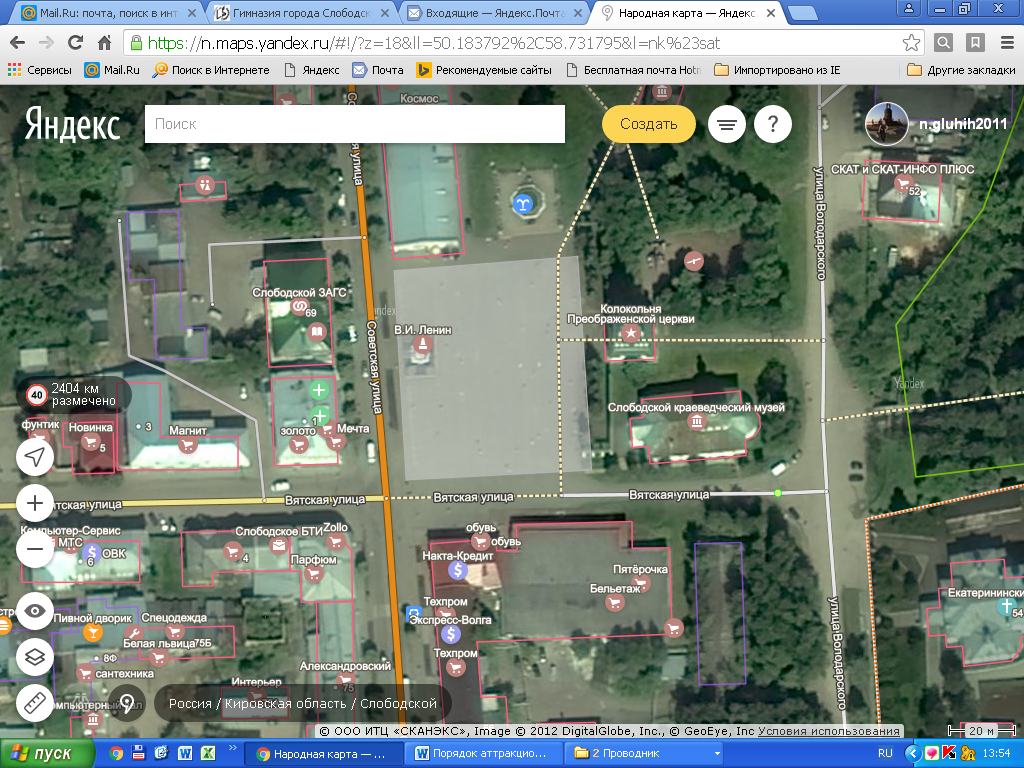 УТВЕРЖДЕНпостановлением администрации города Слободского от 04.02.2019 № 234Ситуационный планул. Советской_____________________________________________________________________________________________719г. Слободской,Соборная площадьКатание на лошадях (пони),на гужевых повозках (санях)(не более 3 голов и не более1 (одной) гужевой повозки)В течениегодаТребования,предусмотренные п. 3.2.6 Договора на размещение нестационарного аттракциона и объекта развлечения на территории муниципального образования «город Слободской»Ситуационный план (приложение № 1)1